         ?АРАР                                                                              РЕШЕНИЕ     26 февраль 2019 й                              № 175                             от 26 февраля 2019 г.  О внесении изменений в решение сельского поселения Большеокинский сельсовет муниципального района Мечетлинский район Республики Башкортостан  «О бюджете сельского поселения Большеокинский сельсовет муниципального района Мечетлинский район Республики Башкортостан на 2019год и плановый период 2020 и 2021 годов»      Совет сельского поселения Большеокинский сельсовет муниципального района Мечетлинский район Республики Башкортостан РЕШИЛ:      Увеличить бюджетные ассигнования по следующим КБК:0503\791\11\0\01\06050\244\226.3\ФЗ.131.03.11\\16513\\|013-111210      +9 000,00 рублейРасходы произвести за счет свободного остатка средств       3.  Данное решение обнародовать в здании администрации сельского поселения Глава                                                                                                        Шагибитдинов В.И.с.Большая Ока  БАШ?ОРТОСТАН РЕСПУБЛИКА№ЫМ»СЕТЛЕ РАЙОНЫМУНИЦИПАЛЬ РАЙОНЫНЫ*ОЛЫ  АКА  АУЫЛ СОВЕТЫАУЫЛ  БИЛ»М»№Е СОВЕТЫ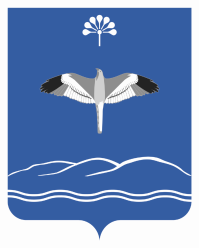 СОВЕТ СЕЛЬСКОГО ПОСЕЛЕНИЯБОЛЬШЕОКИНСКИЙ СЕЛЬСОВЕТМУНИЦИПАЛЬНОГО РАЙОНАМЕЧЕТЛИНСКИЙ РАЙОНРЕСПУБЛИКИ БАШКОРТОСТАНТыныслык урамы-45, Олы Ака ауылы, 452554, Тел. (34770)2-59-58ул. Мира 45, с.Большая Ока, 452554, Тел. (34770)2-59-58